Handballverband Württemberg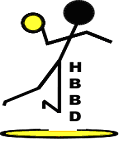 Bezirk 8 – Bodensee-DonauAusgabe 01.07.2019Aus meiner Sicht ...		Ort / Sporthalle	Spiel-Nr.	Datum	 Württembergoberliga	 Württembergliga	 Landesliga	 Bezirksliga	 Bezirksklasse	 Kreisliga A	 Kreisliga B	 Kreisliga C	 Männer	 männliche A	 männliche B	 männliche C	 gemischte D	 Frauen	 weibliche A	 weibliche B	 weibliche C	 weibliche D	Heimverein	GastvereinAchtung: Beanstandungen wie z. B. verspäteter Spielbeginn sowie sonstige Vorkommnisse (besonders unsportliches Verhalten) sind ausschließlich auf dem Spielbericht zu notieren!Ausgefüllt per Mail an den SR-Wart Alexander Weber senden.Verhalten Heimverein (vor, während und nach dem Spiel)Verhalten Heimverein (vor, während und nach dem Spiel)Verhalten Heimverein (vor, während und nach dem Spiel)Verhalten Heimverein (vor, während und nach dem Spiel)Verhalten Heimverein (vor, während und nach dem Spiel)Verhalten Heimverein (vor, während und nach dem Spiel)Verhalten Heimverein (vor, während und nach dem Spiel)Verhalten Heimverein (vor, während und nach dem Spiel)Verhalten Heimverein (vor, während und nach dem Spiel)Verhalten Heimverein (vor, während und nach dem Spiel)Verhalten Heimverein (vor, während und nach dem Spiel)Verhalten Heimverein (vor, während und nach dem Spiel)Verhalten Heimverein (vor, während und nach dem Spiel)Verhalten Heimverein (vor, während und nach dem Spiel)Verhalten Heimverein (vor, während und nach dem Spiel)Verhalten Heimverein (vor, während und nach dem Spiel)Verhalten Heimverein (vor, während und nach dem Spiel)Verhalten Heimverein (vor, während und nach dem Spiel)Verhalten Heimverein (vor, während und nach dem Spiel)Verhalten Heimverein (vor, während und nach dem Spiel)Verhalten Heimverein (vor, während und nach dem Spiel)Verhalten Heimverein (vor, während und nach dem Spiel)Verhalten Heimverein (vor, während und nach dem Spiel)Verhalten Heimverein (vor, während und nach dem Spiel)Verhalten Heimverein (vor, während und nach dem Spiel)Verhalten Heimverein (vor, während und nach dem Spiel)Verhalten Heimverein (vor, während und nach dem Spiel)Verhalten Heimverein (vor, während und nach dem Spiel)Verhalten Heimverein (vor, während und nach dem Spiel)Verhalten Heimverein (vor, während und nach dem Spiel)Verhalten Heimverein (vor, während und nach dem Spiel)Verhalten Heimverein (vor, während und nach dem Spiel)Verhalten Heimverein (vor, während und nach dem Spiel)Verhalten Heimverein (vor, während und nach dem Spiel)Verhalten Heimverein (vor, während und nach dem Spiel)OffizielleOffizielleOffizielleOffizielleOffizielleOffizielleOffizielleOffizielleOffizielleOffizielleOffizielleOffizielleOffizielleSpielerSpielerSpielerSpielerSpielerSpielerSpielerSpielerSpielerSpielerZuschauerZuschauerZuschauerZuschauerZuschauerZuschauerZuschauerZuschauerZuschauerZuschauerZuschauerZuschauer4 3 3 3 3 2 2 1 1 1 0 0 0 4 3 3 3 2 2 1 1 1 0 4 4 4 3 3 2 2 1 1 1 1 0 SR SR SR Einfluss-nahmeEinfluss-nahmeEinfluss-nahmeEinfluss-nahmeEinfluss-nahmeGegner Gegner Gegner Gegner Gegner SR SR SR Einfluss-nahmeEinfluss-nahmeEinfluss-nahmeEinfluss-nahmeGegner Gegner Gegner SR SR SR SR Einfluss-nahmeEinfluss-nahmeEinfluss-nahmeEinfluss-nahmeEinfluss-nahmeGegner Gegner Gegner Z/S Z/S Z/S Einfluss-nahmeEinfluss-nahmeEinfluss-nahmeEinfluss-nahmeEinfluss-nahmeZusch. Zusch. Zusch. Zusch. Zusch. Z/S Z/S Z/S Einfluss-nahmeEinfluss-nahmeEinfluss-nahmeEinfluss-nahmeZusch. Zusch. Zusch. SR SR SR SR Einfluss-nahmeEinfluss-nahmeEinfluss-nahmeEinfluss-nahmeEinfluss-nahmeGegner Gegner Gegner Verhalten Gastverein (vor, während und nach dem Spiel)Verhalten Gastverein (vor, während und nach dem Spiel)Verhalten Gastverein (vor, während und nach dem Spiel)Verhalten Gastverein (vor, während und nach dem Spiel)Verhalten Gastverein (vor, während und nach dem Spiel)Verhalten Gastverein (vor, während und nach dem Spiel)Verhalten Gastverein (vor, während und nach dem Spiel)Verhalten Gastverein (vor, während und nach dem Spiel)Verhalten Gastverein (vor, während und nach dem Spiel)Verhalten Gastverein (vor, während und nach dem Spiel)Verhalten Gastverein (vor, während und nach dem Spiel)Verhalten Gastverein (vor, während und nach dem Spiel)Verhalten Gastverein (vor, während und nach dem Spiel)Verhalten Gastverein (vor, während und nach dem Spiel)Verhalten Gastverein (vor, während und nach dem Spiel)Verhalten Gastverein (vor, während und nach dem Spiel)Verhalten Gastverein (vor, während und nach dem Spiel)Verhalten Gastverein (vor, während und nach dem Spiel)Verhalten Gastverein (vor, während und nach dem Spiel)Verhalten Gastverein (vor, während und nach dem Spiel)Verhalten Gastverein (vor, während und nach dem Spiel)Verhalten Gastverein (vor, während und nach dem Spiel)Verhalten Gastverein (vor, während und nach dem Spiel)Verhalten Gastverein (vor, während und nach dem Spiel)Verhalten Gastverein (vor, während und nach dem Spiel)Verhalten Gastverein (vor, während und nach dem Spiel)Verhalten Gastverein (vor, während und nach dem Spiel)Verhalten Gastverein (vor, während und nach dem Spiel)Verhalten Gastverein (vor, während und nach dem Spiel)Verhalten Gastverein (vor, während und nach dem Spiel)Verhalten Gastverein (vor, während und nach dem Spiel)Verhalten Gastverein (vor, während und nach dem Spiel)Verhalten Gastverein (vor, während und nach dem Spiel)Verhalten Gastverein (vor, während und nach dem Spiel)Verhalten Gastverein (vor, während und nach dem Spiel)OffizielleOffizielleOffizielleOffizielleOffizielleOffizielleOffizielleOffizielleOffizielleOffizielleOffizielleOffizielleOffizielleSpielerSpielerSpielerSpielerSpielerSpielerSpielerSpielerSpielerSpielerZuschauerZuschauerZuschauerZuschauerZuschauerZuschauerZuschauerZuschauerZuschauerZuschauerZuschauerZuschauer4 3 3 3 3 2 2 1 1 1 0 0 0 4 3 3 3 2 2 1 1 1 0 4 4 4 3 3 2 2 1 1 1 1 0 SR SR SR Einfluss-nahmeEinfluss-nahmeEinfluss-nahmeEinfluss-nahmeEinfluss-nahmeGegner Gegner Gegner Gegner Gegner SR SR SR Einfluss-nahmeEinfluss-nahmeEinfluss-nahmeEinfluss-nahmeGegner Gegner Gegner SR SR SR SR Einfluss-nahmeEinfluss-nahmeEinfluss-nahmeEinfluss-nahmeEinfluss-nahmeGegner Gegner Gegner Z/S Z/S Z/S Einfluss-nahmeEinfluss-nahmeEinfluss-nahmeEinfluss-nahmeEinfluss-nahmeZusch. Zusch. Zusch. Zusch. Zusch. Z/S Z/S Z/S Einfluss-nahmeEinfluss-nahmeEinfluss-nahmeEinfluss-nahmeZusch. Zusch. Zusch. SR SR SR SR Einfluss-nahmeEinfluss-nahmeEinfluss-nahmeEinfluss-nahmeEinfluss-nahmeGegner Gegner Gegner GastgeberGastgeberGastgeberGastgeberGastgeberGastgeberGastgeberGastgeberGastgeberGastgeberGastgeberGastgeberGastgeberGastgeberGastgeberGastgeberGastgeberGastgeberGastgeberGastgeberGastgeberGastgeberGastgeberGastgeberGastgeberGastgeberGastgeberGastgeberGastgeberGastgeberGastgeberGastgeberGastgeberGastgeberGastgeberVor dem SpielVor dem SpielVor dem SpielVor dem SpielVor dem SpielVor dem SpielVor dem SpielVor dem SpielVor dem SpielVor dem SpielVor dem SpielVor dem SpielVor dem SpielVor dem SpielVor dem SpielVor dem SpielVor dem SpielVor dem SpielNach dem SpielNach dem SpielNach dem SpielNach dem SpielNach dem SpielNach dem SpielNach dem SpielNach dem SpielNach dem SpielNach dem SpielNach dem SpielNach dem SpielNach dem SpielNach dem SpielNach dem SpielNach dem SpielNach dem Spiel4 4 3 3 3 3 3 2 2 2 2 2 1 1 0 0 0 0 4 4 4 4 3 3 2 2 2 2 1 1 1 1 1 0 0 SR-KabineSR-KabineSR-KabineSR-Kabine1 Tisch 1 Tisch 1 Tisch 1 Tisch 1 Tisch nicht abschließbar nicht abschließbar nicht abschließbar nicht abschließbar nicht abschließbar nicht abschließbar nicht abschließbar nicht abschließbar nicht abschließbar EntschädigungEntschädigungEntschädigungEntschädigungEntschädigungGastfreundlichkeitGastfreundlichkeitGastfreundlichkeitGastfreundlichkeitGastfreundlichkeitGastfreundlichkeitGastfreundlichkeitGastfreundlichkeitGastfreundlichkeitGastfreundlichkeitGastfreundlichkeitGastfreundlichkeitGetränke Getränke Getränke Getränke 3 Stühle 3 Stühle 3 Stühle 3 Stühle 3 Stühle ständige Störung ständige Störung ständige Störung ständige Störung ständige Störung ständige Störung ständige Störung ständige Störung ständige Störung Imbiss Imbiss Imbiss Imbiss Imbiss Imbiss Getränke Getränke Getränke Getränke Getränke Getränke GesamteindruckGesamteindruckGesamteindruckGesamteindruckGesamteindruckGesamteindruckGesamteindruckGesamteindruckGesamteindruckGesamteindruckGesamteindruckGesamteindruckGesamteindruckGesamteindruckGesamteindruckGesamteindruckGesamteindruckGesamteindruckGesamteindruckGesamteindruckGesamteindruckGesamteindruckGesamteindruckGesamteindruckGesamteindruckGesamteindruckGesamteindruckGesamteindruckGesamteindruckGesamteindruckGesamteindruckGesamteindruckGesamteindruckGesamteindruckGesamteindruck4 4 4 4 4 4 4 3 3 3 3 3 3 3 2 2 2 2 2 2 2 2 1 1 1 1 1 1 0 0 0 0 0 0 0 Sicherheitszone SpielfeldSicherheitszone SpielfeldSicherheitszone SpielfeldSicherheitszone SpielfeldSicherheitszone SpielfeldSicherheitszone SpielfeldSicherheitszone SpielfeldSicherheitszone SpielfeldSicherheitszone SpielfeldSicherheitszone SpielfeldSicherheitszone SpielfeldCoachingzoneCoachingzoneCoachingzoneCoachingzoneCoachingzoneCoachingzoneCoachingzoneCoachingzoneCoachingzoneCoachingzoneZuschauerbetreuungZuschauerbetreuungZuschauerbetreuungZuschauerbetreuungZuschauerbetreuungZuschauerbetreuungZuschauerbetreuungZuschauerbetreuungZuschauerbetreuungZuschauerbetreuungSpielstätte sonst. Spielstätte sonst. Spielstätte sonst. Spielstätte sonst. Seite Seite Seite Seite Seite Seite Tor Tor Tor Tor Tor m. Zusch. m. Zusch. m. Zusch. m. Zusch. zu schmal zu schmal zu schmal zu schmal zu schmal zu schmal Ordner Ordner Ordner Ordner Hallenspr. Hallenspr. Hallenspr. Hallenspr. Hallenspr. Hallenspr. Spielstätte sonst. Spielstätte sonst. Spielstätte sonst. Spielstätte sonst. Erläuterungen (bei 2, 1 oder 0 Punkten)Erläuterungen (bei 2, 1 oder 0 Punkten)Erläuterungen (bei 2, 1 oder 0 Punkten)Erläuterungen (bei 2, 1 oder 0 Punkten)Erläuterungen (bei 2, 1 oder 0 Punkten)Erläuterungen (bei 2, 1 oder 0 Punkten)Erläuterungen (bei 2, 1 oder 0 Punkten)Erläuterungen (bei 2, 1 oder 0 Punkten)Erläuterungen (bei 2, 1 oder 0 Punkten)Erläuterungen (bei 2, 1 oder 0 Punkten)Erläuterungen (bei 2, 1 oder 0 Punkten)Erläuterungen (bei 2, 1 oder 0 Punkten)Erläuterungen (bei 2, 1 oder 0 Punkten)Erläuterungen (bei 2, 1 oder 0 Punkten)Erläuterungen (bei 2, 1 oder 0 Punkten)Erläuterungen (bei 2, 1 oder 0 Punkten)Erläuterungen (bei 2, 1 oder 0 Punkten)Erläuterungen (bei 2, 1 oder 0 Punkten)Erläuterungen (bei 2, 1 oder 0 Punkten)Erläuterungen (bei 2, 1 oder 0 Punkten)Erläuterungen (bei 2, 1 oder 0 Punkten)Erläuterungen (bei 2, 1 oder 0 Punkten)Erläuterungen (bei 2, 1 oder 0 Punkten)Erläuterungen (bei 2, 1 oder 0 Punkten)Erläuterungen (bei 2, 1 oder 0 Punkten)Erläuterungen (bei 2, 1 oder 0 Punkten)Erläuterungen (bei 2, 1 oder 0 Punkten)Erläuterungen (bei 2, 1 oder 0 Punkten)Erläuterungen (bei 2, 1 oder 0 Punkten)Erläuterungen (bei 2, 1 oder 0 Punkten)Erläuterungen (bei 2, 1 oder 0 Punkten)Erläuterungen (bei 2, 1 oder 0 Punkten)Erläuterungen (bei 2, 1 oder 0 Punkten)Erläuterungen (bei 2, 1 oder 0 Punkten)Erläuterungen (bei 2, 1 oder 0 Punkten)SR/Team (Verein)SR/Team (Verein)SR/Team (Verein)SR/Team (Verein)SR/Team (Verein)SR/Team (Verein)SR/Team (Verein)SR/Team (Verein)SR/Team (Verein)SR/Team (Verein)SR/Team (Verein)SR/Team (Verein)SR/Team (Verein)SR/Team (Verein)SR/Team (Verein)SR/Team (Verein)SR/Team (Verein)SR/Team (Verein)Bei Vergabe von 2 und wenige Punkten bitte unbedingt einen Unterpunkt auswählen und eine kurze Erklärung eintragen.Bei Vergabe von 2 und wenige Punkten bitte unbedingt einen Unterpunkt auswählen und eine kurze Erklärung eintragen.Bei Vergabe von 2 und wenige Punkten bitte unbedingt einen Unterpunkt auswählen und eine kurze Erklärung eintragen.Bei Vergabe von 2 und wenige Punkten bitte unbedingt einen Unterpunkt auswählen und eine kurze Erklärung eintragen.Bei Vergabe von 2 und wenige Punkten bitte unbedingt einen Unterpunkt auswählen und eine kurze Erklärung eintragen.Bei Vergabe von 2 und wenige Punkten bitte unbedingt einen Unterpunkt auswählen und eine kurze Erklärung eintragen.Bei Vergabe von 2 und wenige Punkten bitte unbedingt einen Unterpunkt auswählen und eine kurze Erklärung eintragen.Bei Vergabe von 2 und wenige Punkten bitte unbedingt einen Unterpunkt auswählen und eine kurze Erklärung eintragen.Bei Vergabe von 2 und wenige Punkten bitte unbedingt einen Unterpunkt auswählen und eine kurze Erklärung eintragen.Bei Vergabe von 2 und wenige Punkten bitte unbedingt einen Unterpunkt auswählen und eine kurze Erklärung eintragen.Bei Vergabe von 2 und wenige Punkten bitte unbedingt einen Unterpunkt auswählen und eine kurze Erklärung eintragen.Bei Vergabe von 2 und wenige Punkten bitte unbedingt einen Unterpunkt auswählen und eine kurze Erklärung eintragen.Bei Vergabe von 2 und wenige Punkten bitte unbedingt einen Unterpunkt auswählen und eine kurze Erklärung eintragen.Bei Vergabe von 2 und wenige Punkten bitte unbedingt einen Unterpunkt auswählen und eine kurze Erklärung eintragen.Bei Vergabe von 2 und wenige Punkten bitte unbedingt einen Unterpunkt auswählen und eine kurze Erklärung eintragen.Bei Vergabe von 2 und wenige Punkten bitte unbedingt einen Unterpunkt auswählen und eine kurze Erklärung eintragen.Bei Vergabe von 2 und wenige Punkten bitte unbedingt einen Unterpunkt auswählen und eine kurze Erklärung eintragen.